ΑΝΑΚΟΙΝΩΣΗΣτο πλαίσιο των Συνοδευτικών Μέτρων του Ε.Π. "Επισιτιστικής και Βασικής Υλικής Συνδρομής ΤΕΒΑ/FEAD", η Κοινωνική Σύμπραξη Δυτικής Αττικής, με επικεφαλής τον Δήμο Φυλής, συνεχίζει τις διαδικτυακές της δράσεις και αυτή την εβδομάδα.ΠΡΟΓΡΑΜΜΑ ΕΒΔΟΜΑΔΑΣ 28/6/2021 – 4/7/2021 Πέμπτη 1 Ιουλίου στις 18:00«Γιόγκα για παιδιά»Join Zoom Meetinghttps://us05web.zoom.us/j/81362551959?pwd=SzFsOVdDNnJIQnBUNm5rS2R5Q1FVdz09Meeting ID: 813 6255 1959Passcode: 9sXRu1 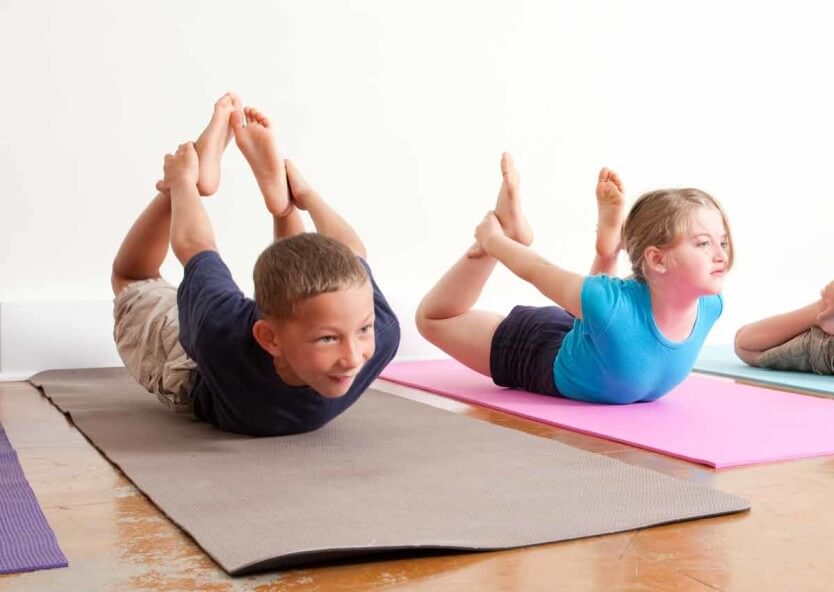  Παρασκευή 2 Ιουλίου στις 18:00«Γιόγκα για παιδιά»Join Zoom Meetinghttps://us05web.zoom.us/j/89179564467?pwd=U1dySWhWYmg1NEgwSk9LcTB2aVF0QT09Meeting ID: 891 7956 4467Passcode: 7gY1WY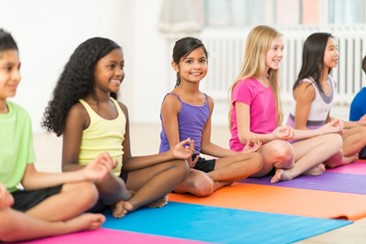  Παρασκευή 2 Ιουλίου στις 20:00Παιδική θεατρική παράσταση«Ο Δράκος των χρωμάτων» (3-7 ετών)Ένας πεινασμένος δράκος θα βρεθεί σ’ ένα πολύχρωμο δάσος, είναι λιχούδης και όλα τα χρώματα του θυμίζουν καραμέλες και γλυκά! Μα τι θα γίνει όταν ο δράκος θα φάει όλα τα χρώματα του δάσους; Μια πολύ χαρούμενη παράσταση με μουσική και παιχνίδι για την ομορφιά της πολυχρωμίας στη ζωή!Join Zoom Meetinghttps://us02web.zoom.us/j/82258423419?pwd=M3kvNVRuVDFrZiswU3NENVhna0VyUT09Meeting ID: 822 5842 3419Passcode: 222926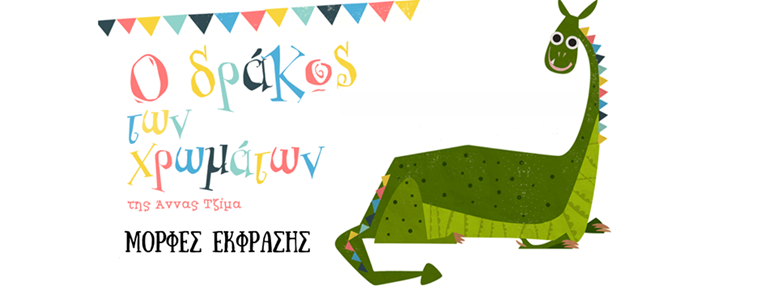 Σάββατο 3 Ιουλίου στις 11:00Παιδική θεατρική παράσταση«Ο Δράκος των χρωμάτων» (3-7 ετών)Ένας πεινασμένος δράκος θα βρεθεί σ’ ένα πολύχρωμο δάσος, είναι λιχούδης και όλα τα χρώματα του θυμίζουν καραμέλες και γλυκά! Μα τι θα γίνει όταν ο δράκος θα φάει όλα τα χρώματα του δάσους; Μια πολύ χαρούμενη παράσταση με μουσική και παιχνίδι για την ομορφιά της πολυχρωμίας στη ζωή!Join Zoom Meetinghttps://us02web.zoom.us/j/84055656140?pwd=UFNVWGFuYmhsbEN4bWdCaXBNZ0RHdz09Meeting ID: 840 5565 6140Passcode: 943301